VARVSPLATS  VINTERN  2020-2021	Markera aktuellt alternativ med kryss. Jag önskar: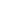 Varvsplats		Ej varvsplats För min båt på EBKs varvsområde enligt nedan.	Båtens exakta mått:	Totalängd (inkl badbrygga, peke, trailer mm) .................... m  Bredd .................... m	OBS obligatorisk uppgift (svar ”samma som förra året” undanbedes)	Jag har som båtägare en gällande ansvarsförsäkring.		I det fall som jag ska förvara min båt/ar på Essinge Båtklubbs varv så intygar jag att jag har tagit del av klubbens miljöpolicy och ordningsregler. Jag intygar också att jag kommer att följa dessa och därmed ta mitt ansvar i klubbens miljöarbete och föreskrifter.Namnunderskrift	 _______________________________	Namnförtydligande	_______________________________	Kontaktvägar:Jag har tidigare inte anmält min e-postadress till klubben och skulle därför vilja lägga till:Ändring/kompletteringTalongen lämnas till varvschefen (läggs i brevlådan utanför styrelserummet) senast den10 september 2020. För sent inlämnad talong innebär försvårad planering av varvet. Det kan medföra att Du inte får en varvsplats och således måste ta din båt till annan vinterplats.Kranavgiften (2020-10=500:-) ska betalas i samband med torrsättningen, d.v.s. tag med jämna pengar.Om denna båt inte tidigare legat på varvet kryssa i rutan intill           Ny e-adress:Vänligen fyll även i din gamla e-adress:Adress:Telefon- bostadPostnummer:- arbeteOrt:- mobil